Applying for a Place of Assembly Licence Council is required, under the Public Health Act 1997 (the Act), to regulate mass outdoor public events.Below is a flow chart which will help you understand your obligations under the Act:Number of Sanitary FacilitiesTo determine the number of sanitary facilities your outdoor event requires, refer to the ‘Australian Emergency Management Manual Series - Safe and Healthy Mass Gatherings’ tables below. Sanitary facilities must, as far as practicable, be provided within a 50m distance from a temporary structure.FeesThere are several fee categories which are applicable to Place of Assembly Licences. Please see the Council’s fees and charges for more information.Other ConsiderationsRoad closures or other traffic management issues must be discussed with Council’s Infrastructure Services Division on 6238 2791Permission to use land must be obtained from the owners. If it is Council owned land, contact Council’s Parks and City Amenity Division on 6238 2886A ‘Smoke Free Management Plan’ approved by the Department of Health and Human Services is required for public events that are licenced as a Place of Assembly.A range of resources to assist you in developing and managing your ‘Smoke Free Management Plan’ can be found here: http://www.dhhs.tas.gov.au/peh/tobacco_control/smoke-free/smoke-free_public_eventsThe sale of alcohol requires a liquor permit from the Liquor and Gaming Branch of the Department of Treasury and Finance. Applications can be made via their website treasury.tas.gov.au or you may contact the Branch directly on 6166 4040The use of fireworks is regulated by Workplace Standards Tasmania, Department of Justice. Contact 1300 366 322.Application for Mobile Food Businesses, including the sale of alcohol, can be made online at http://hccapps.hobartcity.com.au/TempFoodHandlingCertificates.You should also consider the following issues: noise emissions, patron safety and security, waste management, crowd control, overcrowding and first aid.If your event involves the use of temporary structures (ie stages, booths, tents etc) contact a Building Surveyor for the assessment.Please submit your completed application form at the time of making payment.Personal Information Protection Act 2004The personal information requested on this form is personal information for the purposes of the Personal Information Protection Act 2004 (“the Act”) and will be managed in accordance with the Act.The personal information is being collected by the City of Hobart (“the Council”) for the purposes of managing, assessing, advising on and determining the relevant application in accordance with the Public Health Act 1994 and other related purposes. The personal information may also be used for the purpose of data collection.The intended recipients of the personal information are Council officers, agents of the Council and/or data service providers and contractors engaged by the Council from time to time.The supply of this information is voluntary. However, if you cannot provide, or do not wish to provide, the information sought, the Council will be unable to accept and/or process your application.Toilet facilities for events with no service of alcoholToilet facilities for events with no service of alcoholToilet facilities for events with no service of alcoholToilet facilities for events with no service of alcoholToilet facilities for events with no service of alcoholToilet facilities for events with no service of alcoholToilet facilities for events with service of alcoholToilet facilities for events with service of alcoholToilet facilities for events with service of alcoholToilet facilities for events with service of alcoholToilet facilities for events with service of alcoholToilet facilities for events with service of alcoholMaleMaleMaleFemaleFemaleMaleMaleMaleFemaleFemalePatronsWCUrinalsHand basinsWCHand basinsPatronsWCUrinalsHand basinsWCHand basins<50012262<500382132<100024494<10005104164<2000486126<20009157187<3000615101810<30001020142214<5000825173017<50001230204020>5000Please discuss requirements with CouncilPlease discuss requirements with CouncilPlease discuss requirements with CouncilPlease discuss requirements with CouncilPlease discuss requirements with Council>5000Please discuss requirements with CouncilPlease discuss requirements with CouncilPlease discuss requirements with CouncilPlease discuss requirements with CouncilPlease discuss requirements with CouncilTAX INVOICEFee:	$TAX INVOICEFee:	$TAX INVOICEFee:	$TAX INVOICEFee:	$TAX INVOICEFee:	$TAX INVOICEFee:	$TAX INVOICEFee:	$TAX INVOICEFee:	$TAX INVOICEFee:	$TAX INVOICEFee:	$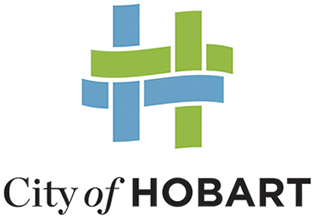 CITY OF HOBART16 Elizabeth Street, Hobart(03) 6238 2190coh@hobartcity.com.auwww.hobartcity.com.auHobart City Council ABN 39 055 343 428CITY OF HOBART16 Elizabeth Street, Hobart(03) 6238 2190coh@hobartcity.com.auwww.hobartcity.com.auHobart City Council ABN 39 055 343 428CITY OF HOBART16 Elizabeth Street, Hobart(03) 6238 2190coh@hobartcity.com.auwww.hobartcity.com.auHobart City Council ABN 39 055 343 428CITY OF HOBART16 Elizabeth Street, Hobart(03) 6238 2190coh@hobartcity.com.auwww.hobartcity.com.auHobart City Council ABN 39 055 343 428CITY OF HOBART16 Elizabeth Street, Hobart(03) 6238 2190coh@hobartcity.com.auwww.hobartcity.com.auHobart City Council ABN 39 055 343 428CITY OF HOBART16 Elizabeth Street, Hobart(03) 6238 2190coh@hobartcity.com.auwww.hobartcity.com.auHobart City Council ABN 39 055 343 428PLACE OF ASSEMBLY – SPECIFIC EVENT APPLICATION FORMPublic Health Act 1997 Sections 76 & 81PLACE OF ASSEMBLY – SPECIFIC EVENT APPLICATION FORMPublic Health Act 1997 Sections 76 & 81PLACE OF ASSEMBLY – SPECIFIC EVENT APPLICATION FORMPublic Health Act 1997 Sections 76 & 81PLACE OF ASSEMBLY – SPECIFIC EVENT APPLICATION FORMPublic Health Act 1997 Sections 76 & 81PLACE OF ASSEMBLY – SPECIFIC EVENT APPLICATION FORMPublic Health Act 1997 Sections 76 & 81PLACE OF ASSEMBLY – SPECIFIC EVENT APPLICATION FORMPublic Health Act 1997 Sections 76 & 81PLACE OF ASSEMBLY – SPECIFIC EVENT APPLICATION FORMPublic Health Act 1997 Sections 76 & 81PLACE OF ASSEMBLY – SPECIFIC EVENT APPLICATION FORMPublic Health Act 1997 Sections 76 & 81PLACE OF ASSEMBLY – SPECIFIC EVENT APPLICATION FORMPublic Health Act 1997 Sections 76 & 81PLACE OF ASSEMBLY – SPECIFIC EVENT APPLICATION FORMPublic Health Act 1997 Sections 76 & 81PLACE OF ASSEMBLY – SPECIFIC EVENT APPLICATION FORMPublic Health Act 1997 Sections 76 & 81PLACE OF ASSEMBLY – SPECIFIC EVENT APPLICATION FORMPublic Health Act 1997 Sections 76 & 81PLACE OF ASSEMBLY – SPECIFIC EVENT APPLICATION FORMPublic Health Act 1997 Sections 76 & 81PLACE OF ASSEMBLY – SPECIFIC EVENT APPLICATION FORMPublic Health Act 1997 Sections 76 & 81PLACE OF ASSEMBLY – SPECIFIC EVENT APPLICATION FORMPublic Health Act 1997 Sections 76 & 81PLACE OF ASSEMBLY – SPECIFIC EVENT APPLICATION FORMPublic Health Act 1997 Sections 76 & 81PLACE OF ASSEMBLY – SPECIFIC EVENT APPLICATION FORMPublic Health Act 1997 Sections 76 & 81PLACE OF ASSEMBLY – SPECIFIC EVENT APPLICATION FORMPublic Health Act 1997 Sections 76 & 81PLACE OF ASSEMBLY – SPECIFIC EVENT APPLICATION FORMPublic Health Act 1997 Sections 76 & 81PLACE OF ASSEMBLY – SPECIFIC EVENT APPLICATION FORMPublic Health Act 1997 Sections 76 & 81PLACE OF ASSEMBLY – SPECIFIC EVENT APPLICATION FORMPublic Health Act 1997 Sections 76 & 81PLACE OF ASSEMBLY – SPECIFIC EVENT APPLICATION FORMPublic Health Act 1997 Sections 76 & 81PLACE OF ASSEMBLY – SPECIFIC EVENT APPLICATION FORMPublic Health Act 1997 Sections 76 & 81PLACE OF ASSEMBLY – SPECIFIC EVENT APPLICATION FORMPublic Health Act 1997 Sections 76 & 81PLACE OF ASSEMBLY – SPECIFIC EVENT APPLICATION FORMPublic Health Act 1997 Sections 76 & 81Event Applicant DetailsEvent Applicant DetailsEvent Applicant DetailsEvent Applicant DetailsEvent Applicant DetailsEvent Applicant DetailsEvent Applicant DetailsEvent Applicant DetailsEvent Applicant DetailsEvent Applicant DetailsEvent Applicant DetailsEvent Applicant DetailsEvent Applicant DetailsEvent Applicant DetailsEvent Applicant DetailsEvent Applicant DetailsEvent Applicant DetailsEvent Applicant DetailsEvent Applicant DetailsEvent Applicant DetailsEvent Applicant DetailsEvent Applicant DetailsEvent Applicant DetailsEvent Applicant DetailsEvent Applicant DetailsApplicant’s Name:Applicant’s Name:Applicant’s Name:Applicant’s Name:Applicant’s Name:Applicant’s Name:Applicant’s Name:Address:Address:Address:Address:Postcode:Postcode:Postcode:Postcode:Telephone:Telephone:Telephone:Telephone:Telephone:Mobile Phone:Mobile Phone:Mobile Phone:Mobile Phone:Mobile Phone:Mobile Phone:Email:Email:Email:Email:On-Site Contact DetailsOn-Site Contact DetailsOn-Site Contact DetailsOn-Site Contact DetailsOn-Site Contact DetailsOn-Site Contact DetailsOn-Site Contact DetailsOn-Site Contact DetailsOn-Site Contact DetailsOn-Site Contact DetailsOn-Site Contact DetailsOn-Site Contact DetailsOn-Site Contact DetailsOn-Site Contact DetailsOn-Site Contact DetailsOn-Site Contact DetailsOn-Site Contact DetailsOn-Site Contact DetailsOn-Site Contact DetailsOn-Site Contact DetailsOn-Site Contact DetailsOn-Site Contact DetailsOn-Site Contact DetailsOn-Site Contact DetailsOn-Site Contact DetailsOn-site Emergency Contact:On-site Emergency Contact:On-site Emergency Contact:On-site Emergency Contact:On-site Emergency Contact:On-site Emergency Contact:On-site Emergency Contact:On-site Emergency Contact:On-site Emergency Contact:On-site Emergency Contact:On-site Emergency Mobile Phone:On-site Emergency Mobile Phone:On-site Emergency Mobile Phone:On-site Emergency Mobile Phone:On-site Emergency Mobile Phone:On-site Emergency Mobile Phone:On-site Emergency Mobile Phone:On-site Emergency Mobile Phone:On-site Emergency Mobile Phone:On-site Emergency Mobile Phone:On-site Emergency Email Address:On-site Emergency Email Address:On-site Emergency Email Address:On-site Emergency Email Address:On-site Emergency Email Address:On-site Emergency Email Address:On-site Emergency Email Address:On-site Emergency Email Address:On-site Emergency Email Address:On-site Emergency Email Address:Event DetailsEvent DetailsEvent DetailsEvent DetailsEvent DetailsEvent DetailsEvent DetailsEvent DetailsEvent DetailsEvent DetailsEvent DetailsEvent DetailsEvent DetailsEvent DetailsEvent DetailsEvent DetailsEvent DetailsEvent DetailsEvent DetailsEvent DetailsEvent DetailsEvent DetailsEvent DetailsEvent DetailsEvent DetailsEvent Name:Event Name:Event Name:Event Name:Event Name:Event Name:Event Location:Event Location:Event Location:Event Location:Event Location:Event Location:Event Date:Event Date:Event Date:Event Date:Event Date:Event Date:Start & Finish Times:Start & Finish Times:Start & Finish Times:Start & Finish Times:Start & Finish Times:Start & Finish Times:Start & Finish Times:Start & Finish Times:No. Female Toilets Provided:No. Female Toilets Provided:No. Female Toilets Provided:No. Female Toilets Provided:No. Female Toilets Provided:No. Female Toilets Provided:No. Female Toilets Provided:No. Female Toilets Provided:No. Female Toilets Provided:No. Male Toilets Provided:No. Male Toilets Provided:No. Male Toilets Provided:No. Male Toilets Provided:No. Male Toilets Provided:No. Male Toilets Provided:No. Male Toilets Provided:No. Male Toilets Provided:No. Male Toilets Provided:No. Male Toilets Provided:Maximum Number of Persons Attending At Any Given Time:Maximum Number of Persons Attending At Any Given Time:Maximum Number of Persons Attending At Any Given Time:Maximum Number of Persons Attending At Any Given Time:Maximum Number of Persons Attending At Any Given Time:Maximum Number of Persons Attending At Any Given Time:Maximum Number of Persons Attending At Any Given Time:Maximum Number of Persons Attending At Any Given Time:Maximum Number of Persons Attending At Any Given Time:Maximum Number of Persons Attending At Any Given Time:Maximum Number of Persons Attending At Any Given Time:Describe any activities that could generate the emission of excessive noise, odour or other pollutants that could cause a nuisance.Describe any activities that could generate the emission of excessive noise, odour or other pollutants that could cause a nuisance.Describe any activities that could generate the emission of excessive noise, odour or other pollutants that could cause a nuisance.Describe any activities that could generate the emission of excessive noise, odour or other pollutants that could cause a nuisance.Describe any activities that could generate the emission of excessive noise, odour or other pollutants that could cause a nuisance.Describe any activities that could generate the emission of excessive noise, odour or other pollutants that could cause a nuisance.Describe any activities that could generate the emission of excessive noise, odour or other pollutants that could cause a nuisance.Describe any activities that could generate the emission of excessive noise, odour or other pollutants that could cause a nuisance.Describe any activities that could generate the emission of excessive noise, odour or other pollutants that could cause a nuisance.Describe any activities that could generate the emission of excessive noise, odour or other pollutants that could cause a nuisance.Describe any activities that could generate the emission of excessive noise, odour or other pollutants that could cause a nuisance.Describe any activities that could generate the emission of excessive noise, odour or other pollutants that could cause a nuisance.Describe any activities that could generate the emission of excessive noise, odour or other pollutants that could cause a nuisance.Describe any activities that could generate the emission of excessive noise, odour or other pollutants that could cause a nuisance.Describe any activities that could generate the emission of excessive noise, odour or other pollutants that could cause a nuisance.Describe any activities that could generate the emission of excessive noise, odour or other pollutants that could cause a nuisance.Describe any activities that could generate the emission of excessive noise, odour or other pollutants that could cause a nuisance.Describe any activities that could generate the emission of excessive noise, odour or other pollutants that could cause a nuisance.Describe any activities that could generate the emission of excessive noise, odour or other pollutants that could cause a nuisance.Describe any activities that could generate the emission of excessive noise, odour or other pollutants that could cause a nuisance.Describe any activities that could generate the emission of excessive noise, odour or other pollutants that could cause a nuisance.Describe any activities that could generate the emission of excessive noise, odour or other pollutants that could cause a nuisance.Describe any activities that could generate the emission of excessive noise, odour or other pollutants that could cause a nuisance.Describe any activities that could generate the emission of excessive noise, odour or other pollutants that could cause a nuisance.Describe any activities that could generate the emission of excessive noise, odour or other pollutants that could cause a nuisance.Please Tick What Has Been Included With Your Application:Please Tick What Has Been Included With Your Application:Please Tick What Has Been Included With Your Application:Please Tick What Has Been Included With Your Application:Please Tick What Has Been Included With Your Application:Please Tick What Has Been Included With Your Application:Please Tick What Has Been Included With Your Application:Please Tick What Has Been Included With Your Application:Please Tick What Has Been Included With Your Application:Please Tick What Has Been Included With Your Application:Please Tick What Has Been Included With Your Application:Please Tick What Has Been Included With Your Application:Please Tick What Has Been Included With Your Application:Please Tick What Has Been Included With Your Application:Please Tick What Has Been Included With Your Application:Please Tick What Has Been Included With Your Application:Please Tick What Has Been Included With Your Application:Please Tick What Has Been Included With Your Application:Please Tick What Has Been Included With Your Application:Please Tick What Has Been Included With Your Application:Please Tick What Has Been Included With Your Application:Please Tick What Has Been Included With Your Application:Please Tick What Has Been Included With Your Application:Please Tick What Has Been Included With Your Application:Please Tick What Has Been Included With Your Application:Event Site PlanEvent Site PlanEvent Site PlanEvent Site PlanEvent Site PlanEvent Site PlanEvent Site PlanEvent Site PlanEvent Site PlanEvent Program (if applicable)Event Program (if applicable)Event Program (if applicable)Event Program (if applicable)Event Program (if applicable)Event Program (if applicable)Event Program (if applicable)Event Program (if applicable)Event Program (if applicable)Event Program (if applicable)Event Management Plan (if requested by the EHO in order to determine the application)Event Management Plan (if requested by the EHO in order to determine the application)Event Management Plan (if requested by the EHO in order to determine the application)Event Management Plan (if requested by the EHO in order to determine the application)Event Management Plan (if requested by the EHO in order to determine the application)Event Management Plan (if requested by the EHO in order to determine the application)Event Management Plan (if requested by the EHO in order to determine the application)Event Management Plan (if requested by the EHO in order to determine the application)Event Management Plan (if requested by the EHO in order to determine the application)Risk Management Plan (if requested by the EHO in order to determine the application)Risk Management Plan (if requested by the EHO in order to determine the application)Risk Management Plan (if requested by the EHO in order to determine the application)Risk Management Plan (if requested by the EHO in order to determine the application)Risk Management Plan (if requested by the EHO in order to determine the application)Risk Management Plan (if requested by the EHO in order to determine the application)Risk Management Plan (if requested by the EHO in order to determine the application)Risk Management Plan (if requested by the EHO in order to determine the application)Risk Management Plan (if requested by the EHO in order to determine the application)Risk Management Plan (if requested by the EHO in order to determine the application)Smoke Management Plan endorsed by Department Health & Human ServicesSmoke Management Plan endorsed by Department Health & Human ServicesSmoke Management Plan endorsed by Department Health & Human ServicesSmoke Management Plan endorsed by Department Health & Human ServicesSmoke Management Plan endorsed by Department Health & Human ServicesSmoke Management Plan endorsed by Department Health & Human ServicesSmoke Management Plan endorsed by Department Health & Human ServicesSmoke Management Plan endorsed by Department Health & Human ServicesSmoke Management Plan endorsed by Department Health & Human ServicesList of food and drink stalls operating at the EventList of food and drink stalls operating at the EventList of food and drink stalls operating at the EventList of food and drink stalls operating at the EventList of food and drink stalls operating at the EventList of food and drink stalls operating at the EventList of food and drink stalls operating at the EventList of food and drink stalls operating at the EventList of food and drink stalls operating at the EventList of food and drink stalls operating at the EventTerms and ConditionsTerms and ConditionsTerms and ConditionsTerms and ConditionsTerms and ConditionsTerms and ConditionsTerms and ConditionsTerms and ConditionsTerms and ConditionsTerms and ConditionsTerms and ConditionsTerms and ConditionsTerms and ConditionsTerms and ConditionsTerms and ConditionsTerms and ConditionsTerms and ConditionsTerms and ConditionsTerms and ConditionsTerms and ConditionsTerms and ConditionsTerms and ConditionsTerms and ConditionsTerms and ConditionsTerms and ConditionsI, I, (Print Full Name)have read the information pre-printed on this application; andhave inserted and completed any and all information required on this application; anddeclare that all information on this application, is true, accurate and complete; andacknowledge this application is not valid and assessment of the application will not commence until all application fees are paid in full; andacknowledge and agree that if an email address is provided on this application I consent pursuant to Section 6 of the Electronic Transactions Act 2000 to the Council using that email address as a method of contact and for the provision of information by the Council.(Print Full Name)have read the information pre-printed on this application; andhave inserted and completed any and all information required on this application; anddeclare that all information on this application, is true, accurate and complete; andacknowledge this application is not valid and assessment of the application will not commence until all application fees are paid in full; andacknowledge and agree that if an email address is provided on this application I consent pursuant to Section 6 of the Electronic Transactions Act 2000 to the Council using that email address as a method of contact and for the provision of information by the Council.(Print Full Name)have read the information pre-printed on this application; andhave inserted and completed any and all information required on this application; anddeclare that all information on this application, is true, accurate and complete; andacknowledge this application is not valid and assessment of the application will not commence until all application fees are paid in full; andacknowledge and agree that if an email address is provided on this application I consent pursuant to Section 6 of the Electronic Transactions Act 2000 to the Council using that email address as a method of contact and for the provision of information by the Council.(Print Full Name)have read the information pre-printed on this application; andhave inserted and completed any and all information required on this application; anddeclare that all information on this application, is true, accurate and complete; andacknowledge this application is not valid and assessment of the application will not commence until all application fees are paid in full; andacknowledge and agree that if an email address is provided on this application I consent pursuant to Section 6 of the Electronic Transactions Act 2000 to the Council using that email address as a method of contact and for the provision of information by the Council.(Print Full Name)have read the information pre-printed on this application; andhave inserted and completed any and all information required on this application; anddeclare that all information on this application, is true, accurate and complete; andacknowledge this application is not valid and assessment of the application will not commence until all application fees are paid in full; andacknowledge and agree that if an email address is provided on this application I consent pursuant to Section 6 of the Electronic Transactions Act 2000 to the Council using that email address as a method of contact and for the provision of information by the Council.(Print Full Name)have read the information pre-printed on this application; andhave inserted and completed any and all information required on this application; anddeclare that all information on this application, is true, accurate and complete; andacknowledge this application is not valid and assessment of the application will not commence until all application fees are paid in full; andacknowledge and agree that if an email address is provided on this application I consent pursuant to Section 6 of the Electronic Transactions Act 2000 to the Council using that email address as a method of contact and for the provision of information by the Council.(Print Full Name)have read the information pre-printed on this application; andhave inserted and completed any and all information required on this application; anddeclare that all information on this application, is true, accurate and complete; andacknowledge this application is not valid and assessment of the application will not commence until all application fees are paid in full; andacknowledge and agree that if an email address is provided on this application I consent pursuant to Section 6 of the Electronic Transactions Act 2000 to the Council using that email address as a method of contact and for the provision of information by the Council.(Print Full Name)have read the information pre-printed on this application; andhave inserted and completed any and all information required on this application; anddeclare that all information on this application, is true, accurate and complete; andacknowledge this application is not valid and assessment of the application will not commence until all application fees are paid in full; andacknowledge and agree that if an email address is provided on this application I consent pursuant to Section 6 of the Electronic Transactions Act 2000 to the Council using that email address as a method of contact and for the provision of information by the Council.(Print Full Name)have read the information pre-printed on this application; andhave inserted and completed any and all information required on this application; anddeclare that all information on this application, is true, accurate and complete; andacknowledge this application is not valid and assessment of the application will not commence until all application fees are paid in full; andacknowledge and agree that if an email address is provided on this application I consent pursuant to Section 6 of the Electronic Transactions Act 2000 to the Council using that email address as a method of contact and for the provision of information by the Council.(Print Full Name)have read the information pre-printed on this application; andhave inserted and completed any and all information required on this application; anddeclare that all information on this application, is true, accurate and complete; andacknowledge this application is not valid and assessment of the application will not commence until all application fees are paid in full; andacknowledge and agree that if an email address is provided on this application I consent pursuant to Section 6 of the Electronic Transactions Act 2000 to the Council using that email address as a method of contact and for the provision of information by the Council.(Print Full Name)have read the information pre-printed on this application; andhave inserted and completed any and all information required on this application; anddeclare that all information on this application, is true, accurate and complete; andacknowledge this application is not valid and assessment of the application will not commence until all application fees are paid in full; andacknowledge and agree that if an email address is provided on this application I consent pursuant to Section 6 of the Electronic Transactions Act 2000 to the Council using that email address as a method of contact and for the provision of information by the Council.(Print Full Name)have read the information pre-printed on this application; andhave inserted and completed any and all information required on this application; anddeclare that all information on this application, is true, accurate and complete; andacknowledge this application is not valid and assessment of the application will not commence until all application fees are paid in full; andacknowledge and agree that if an email address is provided on this application I consent pursuant to Section 6 of the Electronic Transactions Act 2000 to the Council using that email address as a method of contact and for the provision of information by the Council.(Print Full Name)have read the information pre-printed on this application; andhave inserted and completed any and all information required on this application; anddeclare that all information on this application, is true, accurate and complete; andacknowledge this application is not valid and assessment of the application will not commence until all application fees are paid in full; andacknowledge and agree that if an email address is provided on this application I consent pursuant to Section 6 of the Electronic Transactions Act 2000 to the Council using that email address as a method of contact and for the provision of information by the Council.(Print Full Name)have read the information pre-printed on this application; andhave inserted and completed any and all information required on this application; anddeclare that all information on this application, is true, accurate and complete; andacknowledge this application is not valid and assessment of the application will not commence until all application fees are paid in full; andacknowledge and agree that if an email address is provided on this application I consent pursuant to Section 6 of the Electronic Transactions Act 2000 to the Council using that email address as a method of contact and for the provision of information by the Council.(Print Full Name)have read the information pre-printed on this application; andhave inserted and completed any and all information required on this application; anddeclare that all information on this application, is true, accurate and complete; andacknowledge this application is not valid and assessment of the application will not commence until all application fees are paid in full; andacknowledge and agree that if an email address is provided on this application I consent pursuant to Section 6 of the Electronic Transactions Act 2000 to the Council using that email address as a method of contact and for the provision of information by the Council.(Print Full Name)have read the information pre-printed on this application; andhave inserted and completed any and all information required on this application; anddeclare that all information on this application, is true, accurate and complete; andacknowledge this application is not valid and assessment of the application will not commence until all application fees are paid in full; andacknowledge and agree that if an email address is provided on this application I consent pursuant to Section 6 of the Electronic Transactions Act 2000 to the Council using that email address as a method of contact and for the provision of information by the Council.(Print Full Name)have read the information pre-printed on this application; andhave inserted and completed any and all information required on this application; anddeclare that all information on this application, is true, accurate and complete; andacknowledge this application is not valid and assessment of the application will not commence until all application fees are paid in full; andacknowledge and agree that if an email address is provided on this application I consent pursuant to Section 6 of the Electronic Transactions Act 2000 to the Council using that email address as a method of contact and for the provision of information by the Council.(Print Full Name)have read the information pre-printed on this application; andhave inserted and completed any and all information required on this application; anddeclare that all information on this application, is true, accurate and complete; andacknowledge this application is not valid and assessment of the application will not commence until all application fees are paid in full; andacknowledge and agree that if an email address is provided on this application I consent pursuant to Section 6 of the Electronic Transactions Act 2000 to the Council using that email address as a method of contact and for the provision of information by the Council.(Print Full Name)have read the information pre-printed on this application; andhave inserted and completed any and all information required on this application; anddeclare that all information on this application, is true, accurate and complete; andacknowledge this application is not valid and assessment of the application will not commence until all application fees are paid in full; andacknowledge and agree that if an email address is provided on this application I consent pursuant to Section 6 of the Electronic Transactions Act 2000 to the Council using that email address as a method of contact and for the provision of information by the Council.(Print Full Name)have read the information pre-printed on this application; andhave inserted and completed any and all information required on this application; anddeclare that all information on this application, is true, accurate and complete; andacknowledge this application is not valid and assessment of the application will not commence until all application fees are paid in full; andacknowledge and agree that if an email address is provided on this application I consent pursuant to Section 6 of the Electronic Transactions Act 2000 to the Council using that email address as a method of contact and for the provision of information by the Council.(Print Full Name)have read the information pre-printed on this application; andhave inserted and completed any and all information required on this application; anddeclare that all information on this application, is true, accurate and complete; andacknowledge this application is not valid and assessment of the application will not commence until all application fees are paid in full; andacknowledge and agree that if an email address is provided on this application I consent pursuant to Section 6 of the Electronic Transactions Act 2000 to the Council using that email address as a method of contact and for the provision of information by the Council.(Print Full Name)have read the information pre-printed on this application; andhave inserted and completed any and all information required on this application; anddeclare that all information on this application, is true, accurate and complete; andacknowledge this application is not valid and assessment of the application will not commence until all application fees are paid in full; andacknowledge and agree that if an email address is provided on this application I consent pursuant to Section 6 of the Electronic Transactions Act 2000 to the Council using that email address as a method of contact and for the provision of information by the Council.(Print Full Name)have read the information pre-printed on this application; andhave inserted and completed any and all information required on this application; anddeclare that all information on this application, is true, accurate and complete; andacknowledge this application is not valid and assessment of the application will not commence until all application fees are paid in full; andacknowledge and agree that if an email address is provided on this application I consent pursuant to Section 6 of the Electronic Transactions Act 2000 to the Council using that email address as a method of contact and for the provision of information by the Council.(Print Full Name)have read the information pre-printed on this application; andhave inserted and completed any and all information required on this application; anddeclare that all information on this application, is true, accurate and complete; andacknowledge this application is not valid and assessment of the application will not commence until all application fees are paid in full; andacknowledge and agree that if an email address is provided on this application I consent pursuant to Section 6 of the Electronic Transactions Act 2000 to the Council using that email address as a method of contact and for the provision of information by the Council.(Print Full Name)have read the information pre-printed on this application; andhave inserted and completed any and all information required on this application; anddeclare that all information on this application, is true, accurate and complete; andacknowledge this application is not valid and assessment of the application will not commence until all application fees are paid in full; andacknowledge and agree that if an email address is provided on this application I consent pursuant to Section 6 of the Electronic Transactions Act 2000 to the Council using that email address as a method of contact and for the provision of information by the Council.SignedSignedSignedSignedSignedSignedSignedSignedSignedSignedSignedSignedSignedSignedDateDateDateDateDateDateDatePAYMENT BY PHONEPAYMENT BY PHONEPAYMENT BY PHONEPAYMENT BY PHONEPAYMENT BY PHONEPAYMENT BY PHONEPAYMENT BY PHONEPAYMENT IN PERSONPAYMENT IN PERSONPAYMENT IN PERSONPAYMENT IN PERSONPAYMENT IN PERSONPAYMENT IN PERSONPAYMENT IN PERSONPAYMENT IN PERSONPAYMENT IN PERSONPAYMENT BY MAILPAYMENT BY MAILPAYMENT BY MAILPAYMENT BY MAILPAYMENT BY MAILPAYMENT BY MAILPAYMENT BY MAILPAYMENT BY MAILCredit card payment can be made via phone by calling (03) 6238 2190.Upon payment please email your completed application form to: coh@hobartcity.com.auCredit card payment can be made via phone by calling (03) 6238 2190.Upon payment please email your completed application form to: coh@hobartcity.com.auCredit card payment can be made via phone by calling (03) 6238 2190.Upon payment please email your completed application form to: coh@hobartcity.com.auCredit card payment can be made via phone by calling (03) 6238 2190.Upon payment please email your completed application form to: coh@hobartcity.com.auCredit card payment can be made via phone by calling (03) 6238 2190.Upon payment please email your completed application form to: coh@hobartcity.com.auCredit card payment can be made via phone by calling (03) 6238 2190.Upon payment please email your completed application form to: coh@hobartcity.com.auCredit card payment can be made via phone by calling (03) 6238 2190.Upon payment please email your completed application form to: coh@hobartcity.com.auPayment can be made in person at the Customer Service Centre, 16 Elizabeth Street, Hobart.Business hours are 8.15am – 5.15pm Monday - Friday.Eftpos and credit card facilities are available.Payment can be made in person at the Customer Service Centre, 16 Elizabeth Street, Hobart.Business hours are 8.15am – 5.15pm Monday - Friday.Eftpos and credit card facilities are available.Payment can be made in person at the Customer Service Centre, 16 Elizabeth Street, Hobart.Business hours are 8.15am – 5.15pm Monday - Friday.Eftpos and credit card facilities are available.Payment can be made in person at the Customer Service Centre, 16 Elizabeth Street, Hobart.Business hours are 8.15am – 5.15pm Monday - Friday.Eftpos and credit card facilities are available.Payment can be made in person at the Customer Service Centre, 16 Elizabeth Street, Hobart.Business hours are 8.15am – 5.15pm Monday - Friday.Eftpos and credit card facilities are available.Payment can be made in person at the Customer Service Centre, 16 Elizabeth Street, Hobart.Business hours are 8.15am – 5.15pm Monday - Friday.Eftpos and credit card facilities are available.Payment can be made in person at the Customer Service Centre, 16 Elizabeth Street, Hobart.Business hours are 8.15am – 5.15pm Monday - Friday.Eftpos and credit card facilities are available.Payment can be made in person at the Customer Service Centre, 16 Elizabeth Street, Hobart.Business hours are 8.15am – 5.15pm Monday - Friday.Eftpos and credit card facilities are available.Payment can be made in person at the Customer Service Centre, 16 Elizabeth Street, Hobart.Business hours are 8.15am – 5.15pm Monday - Friday.Eftpos and credit card facilities are available.Cheques or money orders should be made payable to City of Hobart. Post dated cheques will not be accepted. Mail payment together with application form to:The General ManagerCity of HobartGPO Box 503, Hobart, TAS, 7001Cheques or money orders should be made payable to City of Hobart. Post dated cheques will not be accepted. Mail payment together with application form to:The General ManagerCity of HobartGPO Box 503, Hobart, TAS, 7001Cheques or money orders should be made payable to City of Hobart. Post dated cheques will not be accepted. Mail payment together with application form to:The General ManagerCity of HobartGPO Box 503, Hobart, TAS, 7001Cheques or money orders should be made payable to City of Hobart. Post dated cheques will not be accepted. Mail payment together with application form to:The General ManagerCity of HobartGPO Box 503, Hobart, TAS, 7001Cheques or money orders should be made payable to City of Hobart. Post dated cheques will not be accepted. Mail payment together with application form to:The General ManagerCity of HobartGPO Box 503, Hobart, TAS, 7001Cheques or money orders should be made payable to City of Hobart. Post dated cheques will not be accepted. Mail payment together with application form to:The General ManagerCity of HobartGPO Box 503, Hobart, TAS, 7001Cheques or money orders should be made payable to City of Hobart. Post dated cheques will not be accepted. Mail payment together with application form to:The General ManagerCity of HobartGPO Box 503, Hobart, TAS, 7001Cheques or money orders should be made payable to City of Hobart. Post dated cheques will not be accepted. Mail payment together with application form to:The General ManagerCity of HobartGPO Box 503, Hobart, TAS, 7001